ΝΗΠΙΑΓΩΓΕΙΟ ΟΣΣΑΣ                                                                                                 τηλ. 23940 91410ΣΧΟΛΙΚΟ ΕΤΟΣ 2012-2013«Μη δείχνεις ποτέ στα παιδιά σου ένα αυστηρό πρόσωπο. Η γλύκα σου κερδίζει την αγάπη τους.» (ΦΩΚΥΛΙΔΗΣ)Αγαπητοί γονείς, Ονομάζομαι Μαρίνα Ζαχαρία και με αυτά τα λόγια θα ήθελα να σας καλωσορίσω στο Νηπιαγωγείο μας  και να ευχηθώ  να έχουμε  μια καλή και δημιουργική χρονιά. ΠΡΟΓΡΑΜΜΑΤο Νηπιαγωγείο λειτουργεί από τις 8:00 έως τις 12:30 και το πρόγραμμα είναι το ακόλουθο:8:00 – 8:15  Προσέλευση νηπίων8:00 − 9:00  Αυθόρμητες δραστηριότητες στις γωνιές δραστηριοτήτων - Προσευχή9:00 – 9:30  Συζήτηση – Ημερήσιος Προγραμματισμός δραστηριοτήτων9:30 – 10:30   Ανάπτυξη Διαθεματικών Δραστηριοτήτων10:30 −11:15  Πρόγευμα – Διάλειμμα11:15 −11:45  Ανάπτυξη Διαθεματικών Δραστηριοτήτων11:45 – 12:15  Συζήτηση, Αξιολόγηση των ημερήσιων δραστηριοτήτων,Προγραμματισμός της επόμενης ημέρας,Προετοιμασία για αποχώρηση12:15 − 12:30  Αποχώρηση των νηπίωνΣας παρακαλώ να τηρείτε το πρόγραμμα άφιξης και αποχώρησης ώστε να μη διαταράσσεται το πρόγραμμα της τάξης μας.ΑΝΕΤΑ ΡΟΥΧΑΚατά το διάστημα παραμονής των νηπίων στο σχολείο, θα μάθουν, θα παίξουν, θα φάνε, θα μάθουν να αυτοεξυπηρετούνται. Αυτό σημαίνει ότι τα παιδιά θα πρέπει να νιώθουν άνετα, φορώντας κατάλληλα ρούχα και παπούτσια. Οι φόρμες βοηθούν τα παιδιά να αυτοεξυπηρετούνται στην τουαλέτα, χωρίς να τα σφίγγουν ζώνες, σκληρά υφασμάτινα παντελόνια ή στενές φούστες.ΤΙ ΠΡΕΠΕΙ ΝΑ ΕΧΟΥΝ ΜΑΖΙΤα παιδιά μέσα στην τσάντα τους θα πρέπει να έχουν ένα μπουκάλι με νερό ή παγουρίνο, το πρωινό τους και δύο πετσέτες. Η μία θα είναι για να σκουπίζουν τα χέρια τους στην τουαλέτα, θα μένει όλη την εβδομάδα και θα την παίρνουν μαζί τους την Παρασκευή, και η άλλη θα μένει στην τσαντούλα τους. Παρακαλώ να γράφετε το όνομά τους στα προσωπικά τους αντικείμενα.Επίσης θα ήθελα να φέρετε μία αλλαξιά ρούχα και ένα κουτί παπουτσιών. Τα ρούχα θα μείνουν στο σχολείο σε περίπτωση που το παιδί βραχεί και πρέπει να το αλλάξω.ΥΓΙΕΙΝΟ ΠΡΩΙΝΟΤο πρωινό θα πρέπει να περιλαμβάνει υγιεινή τροφή όπως σάντουιτς με τυρί, τοστ, πίτα, κέικ σπιτικό, φρούτα, γιαούρτι. Είναι προτιμότερο το γάλα να δίνεται στο σπίτι το πρωί και να αποφεύγονται χυμοί που περιέχουν ζάχαρη, αλλαντικά, κρουασάν του εμπορίου και σνακ (πατατάκια, γαριδάκια, γλειφιτζούρια κ.λ.π.)ΑΣΘΕΝΕΙΕΣΠαρακαλούμε να ενημερώσετε σε περίπτωση που το παιδί σας πάσχει από κάποια ασθένεια ή έχει κάποια αλλεργία, για να μπορώ να βοηθήσω αν και εφόσον χρειαστεί. Αφήστε τηλέφωνα ανάγκης για να μπορώ να σας ειδοποιήσω. Ενημερώστε αν το παιδί σας προσβληθεί από κάποια μεταδοτική ασθένεια και κρατείστε το στο σπίτι, σύμφωνα με τις οδηγίες του γιατρού. Σε αυτό το σημείο σας ενημερώνω ότι απαγορεύεται η χορήγηση φαρμάκων από τη νηπιαγωγό, γι αυτό σε περίπτωση που το παιδί χρειαστεί αντιβίωση ενώ έρχεται στο σχολείο, ρυθμίστε την στις ώρες που το παιδί θα βρίσκεται στο σπίτι. ΣΚΟΥΠΙΔΙΑ ΓΙΑ ΕΣΑΣ – ΘΗΣΑΥΡΟΣ ΓΙΑ ΕΜΑΣΣε μια προσπάθεια για τη δημιουργία νέων κέντρων ενδιαφέροντος στην τάξη, παρακαλώ να μας φέρνετε άδειες συσκευασίες από τρόφιμα, (γάλα, δημητριακά, καφέ, κρέμες, γιαούρτια κλπ) όπως επίσης και ρολά από χαρτιά υγείας, κουμπιά, χάντρες, κορδόνια, τάπες, φελλούς, καπάκια. Επίσης πολύ χρήσιμα για τις δραστηριότητές μας θα ήταν διάφορα υφάσματα διαφόρων μεγεθών, αλλά και παλιά δικά σας ρούχα (ανδρικά πουκάμισα, ποδιές, φούστες, μαντήλια, καπέλα, φουλάρια) για τη γωνιά των μεταμφιέσεων. Τέλος, μην πετάτε το χαρτί περιτυλίγματος και τις σακούλες δώρων. Εμείς είμαστε εδώ για να τα αξιοποιήσουμε.ΠΑΙΧΝΙΔΙΑΤο παιχνίδι είναι πηγή μάθησης, γι’ αυτό και μας είναι απαραίτητο. Τα οικονομικά μας δεν επιτρέπουν την αγορά, γι’ αυτό και σας παρακαλώ να φέρετε παλιά παιχνίδια κατάλληλα για την ηλικία των παιδιών όπως  αυτοκινητάκια ή  κουζινικά. Επίσης παζλ με λίγα κομμάτια σε καλή κατάσταση ή παλιά παραμύθια και περιοδικά.ΥΛΙΚΑΦέτος η χρονιά είναι πολύ δύσκολη για όλους, γι αυτό και προσπαθούμε να περιορίσουμε όσο μπορούμε τις απαιτήσεις μας. Γι αυτό σας ζητώ τα άκρως απαραίτητα:Χαρτί κουζίναςΜωρομάντηλα, Υγρό σαπούνι για τα χέρια1 παζλ 20-30 κομμάτια1 ψαλιδάκι με στρογγυλεμένες άκρες1 κόλλα στικ μεγάλη1 κουτί δακτυλομπογιές Carioca των 6 χρωμάτων 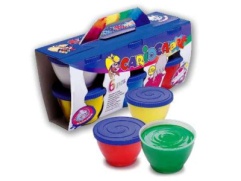 1 πακέτο Α31 πινέλο Νο 12 πλακέ1 πακέτο μαρκαδόρους χονδρούς Giotto1 παλιό άσπρο πουκάμισο 2 πακέτα Ξύλινα μανταλάκια   